Am Samstag, 20.08.2016 findet das Fahne-/Vogelwegbringen statt.Um 18:00 Uhr ist Antreten an der Kreuzung Chudaska.Mit musikalischer Begleitung des Tambourkorps Langeneicke bringen wir zunächst den Vogel zum Königspaar 2013 Jens und Barbara Volmer.Anschließend bringen wir die Fahne von Oberst Jens Volmer zum Fähnrich Oliver Martin.Der Ausklang gegen 20:00 Uhr findet auf dem Hof des Fähnrichs statt. Hierzu sind auch alle Frauen herzlich eingeladen.Der Vorstandi.A.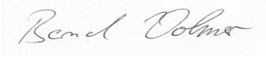 Geschäftsführer